ΑΝΑΚΟΙΝΩΣΗΓΙΑ ΑΙΤΗΣΕΙΣ ΔΙΠΛΩΜΑΤΙΚΗΣ ΕΡΓΑΣΙΑΣΚατόπιν των προηγούμενων σχετικών ανακοινώσεων του Τμήματος αναφορικά με την έναρξη του Προγράμματος Σπουδών του Integrated Master, πληροφορούμε τους Φοιτητές του Τμήματος Φαρμακευτικής οι οποίοι έχουν ολοκληρώσει το 8ο εξάμηνο των σπουδών τους (πεμπτοετείς κατά το τρέχον ακαδημαϊκό έτος, 2023-2024), ότι πρέπει να κάνουν αίτηση για εκπόνηση Διπλωματικής Εργασίας (Integrated Master), για το ακαδημαϊκό έτος 2023-2024.  Η αίτηση-δήλωση υποβάλλεται στη Γραμματεία του Τμήματος, από τη Δευτέρα 11 Σεπτεμβρίου 2023 έως και την Τετάρτη  20 Σεπτεμβρίου 2023, στην ηλεκτρονική διεύθυνση secr@pharm.uoa.gr.Οι προϋποθέσεις για την εκπόνηση της Διπλωματικής εργασίας έχουν ως εξής:Προϋποθέσεις ανάθεσης θέματος Διπλωματικής Εργασίας (ΔΕ) 1. Ο φοιτητής πρέπει να βρίσκεται τουλάχιστον στο 5ο έτος των σπουδών του.2. Να έχει εξετασθεί επιτυχώς σε όλα τα εργαστήρια (συνολικά 8) των προηγουμένων ετών (1ο – 4ο) καθώς και σε είκοσι επτά (27) από τα υποχρεωτικά μαθήματα και 2 επιλογής.3. Να έχει εξεταστεί επιτυχώς στα προαπαιτούμενα μαθήματα τα οποία έχει προκαθορίσει ο κάθε Τομέας/Εργαστήριο στο οποίο θα εκπονηθεί η ΔΕ. Τα μαθήματα αυτά σχετίζονται άμεσα με το επιστημονικό αντικείμενο της υπό εκπόνηση ΔΕ και εξασφαλίζουν το υπόβαθρο πλέον εξειδικευμένων γνώσεων. Τα μαθήματα αυτά καθορίζονται στον Πίνακα 1 παρακάτω.4. Οι προϋποθέσεις (1) - (2) αποτελούν τις Προϋποθέσεις Τμήματος, εξασφαλίζουν ένα επαρκές επίπεδο βασικών γνώσεων και απαλλαγή από φόρτο υπέρμετρου αριθμού οφειλόμενων μαθημάτων, προκειμένου να θεωρηθεί ο φοιτητής ικανός να αρχίσει την αναζήτηση θέματος εκπόνησης ΔΕ. Κάθε τροποποίηση των Προϋποθέσεων του Τμήματος θα πρέπει να εγκρίνεται από τη Συνέλευση του Τμήματος, θα ανακοινώνεται έγκαιρα και θα ισχύει από τη μεθεπόμενη επιλογή Φοιτητών για εκπόνηση ΔΕ. Η προϋπόθεση της παραγράφου (3) αποτελεί την Προϋπόθεση Αντικειμένου.Για τις προϋποθέσεις και τη διαδικασία εκπόνησης της Διπλωματικής Εργασίας, παρακαλούμε συμβουλευτείτε και τον Κανονισμό Εκπόνησης Διπλωματικής Εργασίας που συμπεριλαμβάνεται στον Κανονισμό Σπουδών του Integrated Master.Για να δείτε τον Κανονισμό, πατήστε εδώ.Για το έντυπο της αίτησης-δήλωσης, πατήστε εδώ.Πίνακας 1. Επιστημονικά  Αντικείμενα και επιμέρους Προαπαιτούμενα(ακολουθεί)Ο Πρόεδρος του ΤμήματοςΚαθηγητής, Χρ. Ρέππας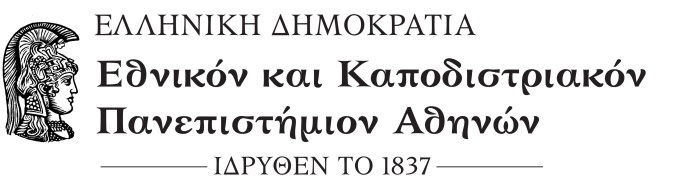 ΣΧΟΛΗ ΕΠΙΣΤΗΜΩΝ ΥΓΕΙΑΣΤΜΗΜΑ ΦΑΡΜΑΚΕΥΤΙΚΗΣΤομέαςΕργαστήριο Επιστημονικά ΑντικείμεναΕπιμέρους Προαπαιτούμενα Μαθήματα 1. ΦΑΡΜΑΚΕΥΤΙΚΗΣ ΧΗΜΕΙΑΣ1.1 ΦΑΡΜΑΚΕΥΤΙΚΗΣ ΧΗΜΕΙΑΣ Φαρμακευτική ΧημείαΜελέτη Φυσικοχημικών Ιδιοτήτων – Μοριακές ΠροσομοιώσειςΦαρμακοχημική-φαρμακολογική μελέτη βιοδραστικών ενώσεωνΡαδιοφαρμακευτική Χημεία Α) 5 από: Οργανική Χημεία I-II, Φαρμακευτική Χημεία Ι-ΙV Ανόργανη Χημεία II, Ραδιοφαρμακευτική ΧημείαΒ) 2 από: Ειδικά Μαθήματα Οργανικής Χημείας, Μοριακή Φαρμακολογία, Μεταβολισμός Φαρμάκων, Βασικές Αρχές Σχεδιασμού Φαρμάκων 1. ΦΑΡΜΑΚΕΥΤΙΚΗΣ ΧΗΜΕΙΑΣ1.2 ΦΑΡΜΑΚΕΥΤΙΚΗΣ ΑΝΑΛΥΣΗΣΦαρμακευτική ΑνάλυσηΑ) 5 από:Αναλυτική Χημεία I-IIΦαρμακευτική ΑνάλυσηI-IIΟργανική Χημεία I,ΣτατιστικήΒ) 1 από: Σταθερότητα Φαρμακευτικών  Προϊόντων,Ειδικά Μαθήματα Οργανικής Χημείας1. ΦΑΡΜΑΚΕΥΤΙΚΗΣ ΧΗΜΕΙΑΣ1.3 ΦΑΡΜΑΚΟΛΟΓΙΑΣΦαρμακολογίαΒιολογία ή Εισαγωγή στην Κλινική ΦαρμακευτικήΒιοχημεία  ή Βιοφαρμακευτική-Φαρμακοκινητική ΙΦυσιολογίαΠαθοφυσιολογίαΦαρμακολογία I και II1. ΦΑΡΜΑΚΕΥΤΙΚΗΣ ΧΗΜΕΙΑΣΕργαστήριο εκτός Τμήματος ΦαρμακευτικήςΑνόργανη Χημεία Αναλυτική ΧημείαΤοξικολογία Το αντίστοιχο μάθημα2. ΦΑΡΜΑΚΟΓΝΩΣΙΑΣ & ΧΗΜΕΙΑΣ ΦΥΣΙΚΩΝ ΠΡΟΙΟΝΤΩΝ2.1Φαρμακογνωσίας & Χημείας Φυσικών ΠροϊόντωνΧημική Μελέτη - Χημειοταξινομία Φυσικών Προϊόντων χερσαίων οργανισμών  και θαλάσσιων και μικροοργανισμώνΧημεία Φυσικών ΠροϊόντωνΧημική οικολογίαΒιολογικές δράσεις Φυσικών ΠροϊόντωνΕφαρμογές - Χρήσεις Φυσικών Προϊόντων (Φάρμακα, Καλλυντικά, συμπληρώματα διατροφής, ιατροτεχνολογικά, Τρόφιμα)Ιστορία της Φαρμακευτικής -ΕθνοφαρμακολογίαΦυτοθεραπεία  Κανονιστικά θέματα τελικών προϊόντων με φυσικά προϊόντα Α) 2 από:Φαρμακογνωσία Ι, II, IΙΙΒ) Ειδικά Μαθήματα ΦαρμακογνωσίαςΓ) Φαρμακευτική Βοτανική ήΦαρμακευτική Βιοτεχνολογία Δ) Ιστορία της Φαρμακευτικής -Στοιχεία Εθνοφαρμακολογίας & Εισαγωγή στις Φαρμακευτικές Επιστήμες (μόνο για το 6)2. ΦΑΡΜΑΚΟΓΝΩΣΙΑΣ & ΧΗΜΕΙΑΣ ΦΥΣΙΚΩΝ ΠΡΟΙΟΝΤΩΝ2.2Αξιοποίησης Βιοδραστικών  Φυσικών Προϊόντων 1.  Χημεία φυσικών προϊόντων χερσαίας ή θαλάσσιας προέλευσης2. Χημική Οικολογία3.  Φαρμακευτική Βοτανική4. Χημειοταξινομία5. Αξιολόγηση βιολογικών δράσεων φυσικών προϊόντων6. Μεταβολομική ανάλυση εκχυλισμάτων ή βιολογικών δειγμάτων7. Σύνθεση/ημισύνθεση φυσικών προϊόντων και αναλόγων τους,  Βιομετατροπές φυσικών προϊόντων8. Αξιοποίηση δευτερογενών μεταβολιτών, βιοπολυμερών και πεπτιδίων σε βιοεφαρμογέςΑ) 2 από: Φαρμακογνωσία Ι, ΙΙ, IΙΙΒ) Ειδικά Μαθήματα ΦαρμακογνωσίαςΓ) Οργανική Χημεία ΙΔ) Φαρμακευτική Ανάλυση ΙΕ) Φαρμακευτική Βοτανική (για 2, 3, 4)ΣΤ) Φαρμακευτική Βοτανική ήΦαρμακευτική Βιοτεχνολογία (για 1, 5, 6, 7, 8)Εργαστήριο εκτός Τμήματος ΦαρμακευτικήςΑνατομία                     ΒιολογίαΒιοχημείαΓενική ΒοτανικήΑ’ ΒοήθειεςΥγιεινή – ΕπιδημιολογίαΦαρμακευτική ΜικροβιολογίαΧημεία Τροφίμων Το αντίστοιχο μάθημα3. ΦΑΡΜΑΚΕΥΤΙΚΗΣΤΕΧΝΟΛΟΓΙΑΣ2.1 ΦΑΡΜΑΚΕΥΤΙΚΗΣ ΤΕΧΝΟΛΟΓΙΑΣΦαρμακευτική ΤεχνολογίαΦαρμακευτική Τεχνολογία Ι, ΙΙ και ΙΙΙΒιοφαρμακευτική-Φαρμακοκινητική Ι ΦυσικοχημείαΕπιπλέον ένα από: Μαθήματα Σχεδιασμού Φαρμακοτεχνικών ΜορφώνΝεώτερα Φαρμακευτικά ΣυστήματαΙδιότητες και Εφαρμογές Εκδόχων  3. ΦΑΡΜΑΚΕΥΤΙΚΗΣΤΕΧΝΟΛΟΓΙΑΣ2.1 ΦΑΡΜΑΚΕΥΤΙΚΗΣ ΤΕΧΝΟΛΟΓΙΑΣΚοσμητολογία-ΔερματοφαρμακολογίαΦαρμακευτική Τεχνολογία Ι, ΙΙ και ΙΙΙ Βιοφαρμακευτική-Φαρμακοκινητική Ι Φαρμακολογία ΙΕπιπλέον ένα από:Ελεγχος και αξιολόγηση Καλλυντικών ΠροϊόντωνΤεχνολογία Καλλυντικών-Κοσμητολογία3. ΦΑΡΜΑΚΕΥΤΙΚΗΣΤΕΧΝΟΛΟΓΙΑΣ2.2 ΒΙΟΦΑΡΜΑΚΕΥΤΙΚΗΣ-ΦΑΡΜΑΚΟΚΙΝΗΤΙΚΗΣΒιοφαρμακευτικήΒιοφαρμακευτική-Φαρμακοκινητική Ι και ΙΙΦυσιολογία Φαρμακευτική Τεχνολογία ΙΙ και ΙΙΙΦαρμακευτική Ανάλυση ΙΙ3. ΦΑΡΜΑΚΕΥΤΙΚΗΣΤΕΧΝΟΛΟΓΙΑΣ2.2 ΒΙΟΦΑΡΜΑΚΕΥΤΙΚΗΣ-ΦΑΡΜΑΚΟΚΙΝΗΤΙΚΗΣΚλινική ΦαρμακευτικήΒιοφαρμακευτική-Φαρμακοκινητική Ι και ΙΙΦαρμακολογία Ι και ΙΙΦαρμακευτική Ανάλυση ΙΙΕισαγωγή στην Κλινική Φαρμακευτική3. ΦΑΡΜΑΚΕΥΤΙΚΗΣΤΕΧΝΟΛΟΓΙΑΣ2.2 ΒΙΟΦΑΡΜΑΚΕΥΤΙΚΗΣ-ΦΑΡΜΑΚΟΚΙΝΗΤΙΚΗΣΦαρμακολογίαΒιοφαρμακευτική-Φαρμακοκινητική Ι ή ΒιοχημείαΦαρμακολογία Ι και ΙΙΦυσιολογίαΠαθοφυσιολογίαΕισαγωγή στην Κλινική Φαρμακευτική ή Βιολογία3. ΦΑΡΜΑΚΕΥΤΙΚΗΣΤΕΧΝΟΛΟΓΙΑΣ2.2 ΒΙΟΦΑΡΜΑΚΕΥΤΙΚΗΣ-ΦΑΡΜΑΚΟΚΙΝΗΤΙΚΗΣΦαρμακοκινητικήΒιοφαρμακευτική-Φαρμακοκινητική Ι και ΙΙΦαρμακολογία Ι και ΙΙΦαρμακευτική Ανάλυση ΙΙΕισαγωγή στην Κλινική Φαρμακευτική3. ΦΑΡΜΑΚΕΥΤΙΚΗΣΤΕΧΝΟΛΟΓΙΑΣΕργαστήριο εκτός Τμήματος ΦαρμακευτικήςΔιοίκηση Επιχειρήσεων-MarketingΚλινική ΧημείαΦυσικοχημείαΦυσιολογίαΤο αντίστοιχο μάθημα